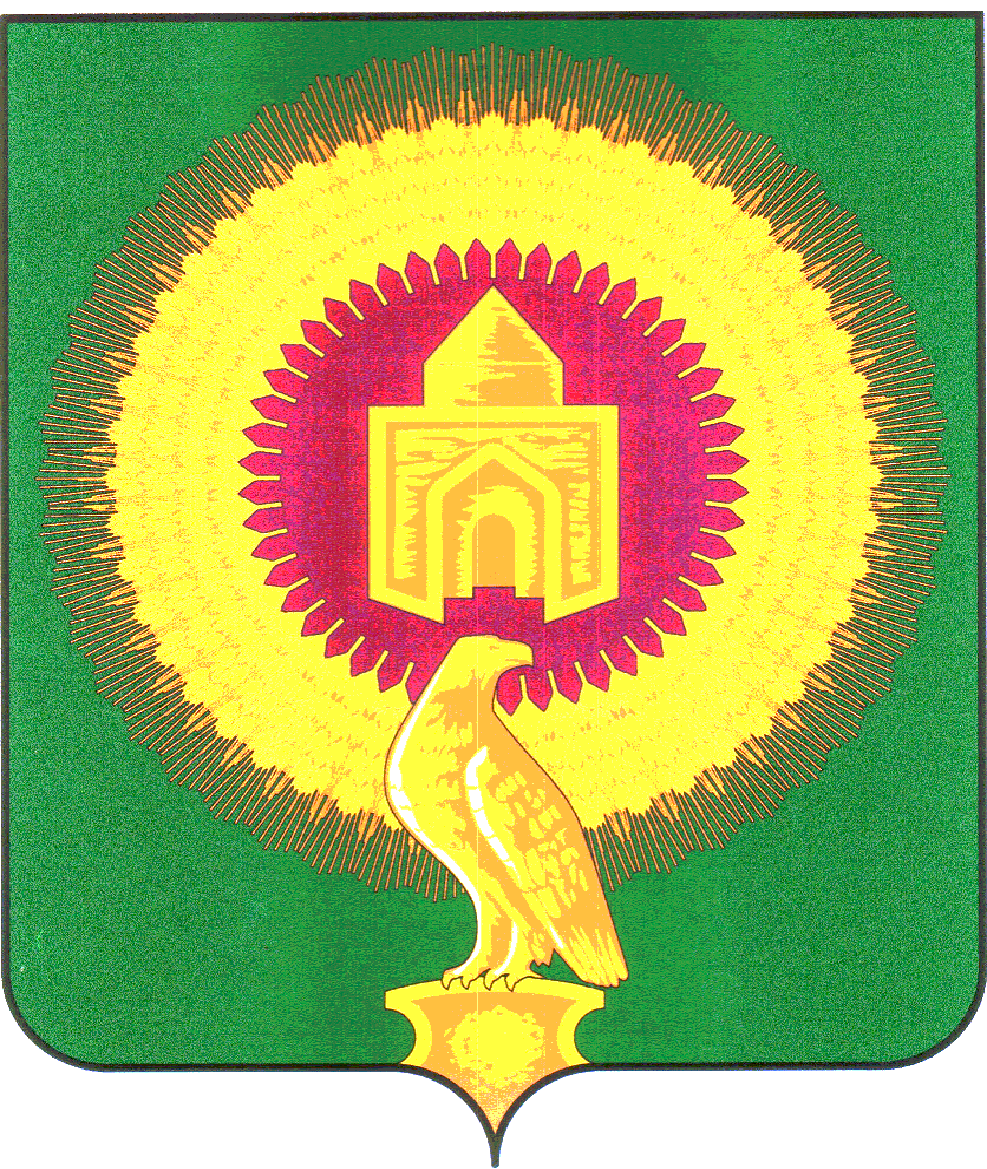 Приложение 1к постановлению №     от    Паспортмуниципальной Программы «Поддержка и развитие малого и среднего предпринимательства в Варненском муниципальном районе Челябинской области»Приложение 2к постановлению №     отОбщий объем финансирования муниципальной Программы  на весь период реализации составляет 400 тыс. рублей (таблица 1).Таблица 1Приложение 3к постановлению №            отРаздел VII. Целевые индикаторы и показатели муниципальной программыПРИЛОЖЕНИЕ 4к постановлению №  отСистема основных мероприятий муниципальной Программы и объем их финансированияПРИЛОЖЕНИЕ 5к постановлению №      от  Финансово-экономическое обоснование  муниципальной ПрограммыАДМИНИСТРАЦИЯВАРНЕНСКОГО МУНИЦИПАЛЬНОГО РАЙОНАЧЕЛЯБИНСКОЙ ОБЛАСТИПОСТАНОВЛЕНИЕОт 31.03.2022г. № 208с. ВарнаО внесении изменений в  муниципальную Программу «Поддержка и развитие малого и среднего предпринимательства в Варненском муниципальном районе Челябинской области»      В соответствии со статьей 179 Бюджетного кодекса Российской Федерации, в целях рационального использования денежных средств администрация Варненского муниципального района ПОСТАНОВЛЯЕТ:Внести  в муниципальную Программу «Поддержка и развитие малого и среднего предпринимательства в Варненском муниципальном  районе Челябинской области», утвержденную постановлением администрации Варненского муниципального района от 23.11.2020г. № 602 следующие изменения:- в паспорте Программы (приложение 1):- «Целевые индикаторы и показатели муниципальной Программы» - предоставление субсидий субъектам малого и среднего предпринимательства и физическим лицам, не являющихся индивидуальными предпринимателями и применяющих специальный налоговый режим «Налог на профессиональный доход», единиц: 4 заменить на 2;  - «Объемы бюджетных ассигнований муниципальной     Программы», общий объем финансирования муниципальной Программы за счет средств местного бюджета сумму 400,0 тыс. рублей заменить на 200,0 тыс. рублей, в том числе:          2021 год –     0 тыс. рублей;          2022 год –     0 тыс. рублей;          2023 год -  200 тыс. рублей.          - в разделе V. «Ресурсное обеспечение муниципальной Программы», общий объем финансирования муниципальной программы на весь период реализации сумму 400 тыс. рублей заменить на 200 тыс. рублей, таблицу 1 читать в новой редакции (Приложение №2);- таблицу  раздела VII. «Целевые индикаторы и показатели муниципальной программы», изложить в новой редакции (Приложение №3);- «Систему основных мероприятий муниципальной Программы и объем их финансирования изложить в новой редакции» (Приложение 4);- «Финансово-экономическое обоснование муниципальной Программы» изложить в новой редакции (Приложение №5);2. Настоящее постановление вступает в силу с момента подписания.3. Настоящее постановление подлежит официальному опубликованию на сайте администрации Варненского муниципального района.4. Контроль исполнения настоящего постановления возложить на первого заместителя Главы Варненского муниципального района Челябинской области Е.А. Парфенова.ГлаваВарненского муниципального районаЧелябинской области                                                                                       К.Ю.МоисеевОтветственный исполнитель муниципальной Программы-Администрация Варненского муниципального района Челябинской области (Комитет экономики)Соисполнители муниципальной ПрограммыПодпрограммыПрограммно-целевые инструменты муниципальной программы---Управление по имущественной политике и координации деятельности в сфере государственных и муниципальных услуг администрации Варненского муниципального района;Общественный координационный совет по развитию малого и среднего предпринимательства в Варненском муниципальном районе;Управление культуры администрации Варненского муниципального района;Управление сельского хозяйства и продовольствия администрации Варненского муниципального района;Финансовое управление администрации Варненского муниципального района;ОтсутствуютФедеральный закон от 24 июля 2007 года № 209-ФЗ «О развитии малого и среднего предпринимательства в Российской Федерации», Государственная программа Челябинской области «Экономическое развитие и инновационная экономика Челябинской области», утвержденная постановлением Правительства Челябинской области от 16 декабря 2015 г. № 623-ПОсновная цель муниципальной Программы-создание благоприятного предпринимательского климата, развитие механизмов поддержки субъектов малого и среднего предпринимательства, стимулирование экономической активности субъектов малого и среднего предпринимательства в Варненском муниципальном районе.Основные задачи муниципальной Программы-устранение административных барьеров, препятствующих развитию и функционированию малого и среднего бизнеса;развитие предпринимательской активности населения, в том числе молодежи;популяризация предпринимательской деятельностиЦелевые индикаторы и показатели муниципальной Программы-- Проведение оценки регулирующего воздействия или экспертизы  проектов НПА Варненского муниципального района, затрагивающих интересы субъектов предпринимательской и инвестиционной деятельности – не менее 1 НПА в квартал;-увеличение количества субъектов малого и среднего предпринимательства на 1 тыс. человек населения, от 24,37 до 24,5 единиц.-предоставление   субсидий субъектам малого и среднего предпринимательства и физическим лицам, не являющихся индивидуальными предпринимателями и применяющих специальный налоговый режим «Налог на профессиональный доход», единиц: 2- Увеличение количества объектов имущества в перечнях имущества, предназначенных для передачи в пользование субъектам малого и среднего предпринимательства и  физическим лицам, не являющимся индивидуальными предпринимателями и применяющим специальный налоговый режим «Налог на профессиональный доход» сельских поселений и Варненского муниципального района, единиц – не менее 1 объекта;- размещение информации на официальном сайте  администрации Варненского муниципального района,  а также прочих СМИ муниципального образования  - не менее 1 публикации в неделю;- обеспеченность населения Варненского муниципального района площадью торговых объектов  не менее – 350,74 кв. м/ 1000 чел.Этапы и сроки реализации муниципальной Программы-2021-2023 годы.Объемы бюджетных ассигнований муниципальной Программы-общий объем финансирования муниципальной Программы за счет средств местного бюджета – 400,0 тыс. рублей, в том числе:2021 год – 0 рублей;2022 год – 0 тыс. рублей;2023 год – 200 тыс. рублей.Ожидаемые результаты реализации муниципальной Программы-Увеличение количества субъектов малого и среднего предпринимательства на 1 тыс. человек населения, от 24,37 до 24,5  единиц;№ п/пНаименование мероприятийИсточник финансированияОбъем финансирования,тыс. рублейОбъем финансирования,тыс. рублейОбъем финансирования,тыс. рублейОбъем финансирования,тыс. рублей№ п/пНаименование мероприятийИсточник финансирования2021 год2022 год2023 годвсего1.Совершенствование нормативной правовой базы, обеспечивающей развитие субъектов малого и среднего предпринимательства, и  устранение административных барьеров-----2.Содействие развитию малого и среднего предпринимательстваместный бюджет----3.Финансовая поддержка субъектов малого и среднего предпринимательства и  физических лиц, не являющихся индивидуальными предпринимателями и применяющих специальный налоговый режим «Налог на профессиональный доход»местный бюджет00200,0200,04.Совершенствование механизмов использования муниципального имущества для развития субъектов малого и среднего предпринимательства и физических лиц, не являющихся индивидуальными предпринимателями и применяющих специальный налоговый режим «Налог на профессиональный доход»----5.Информационная поддержка субъектов малого и среднего предпринимательства и  физических лиц, не являющихся индивидуальными предпринимателями и применяющих специальный налоговый режим «Налог на профессиональный доход»местный бюджет----6.Развитие малого и среднего предпринимательства в сфере торговли-----ВсегоВсегоместный бюджет00200,0200,0№ п/пЦелевые индикаторы и показателиЕдиницы измеренияОценкаПлановые значенияПлановые значенияПлановые значения№ п/пЦелевые индикаторы и показателиЕдиницы измерения2020г.2021г.2022г.2023г.1Проведение оценки регулирующего воздействия или экспертизы  проектов НПА Варненского муниципального района, затрагивающих интересы субъектов предпринимательской и инвестиционной деятельностиед. в квартал11112Увеличение количества субъектов малого и среднего предпринимательства на 1 тыс. человек населенияед.24,3724,424,424,53Предоставление  субсидий субъектам малого и среднего предпринимательства и физическим лицам, не являющихся индивидуальными предпринимателями и применяющих специальный налоговый режим «Налог на профессиональный доход»ед.00024Увеличение количества объектов имущества в перечнях имущества, предназначенных для передачи в пользование субъектам малого и среднего предпринимательства и  физическим лицам, не являющимся индивидуальными предпринимателями и применяющим специальный налоговый режим «Налог на профессиональный доход» сельских поселений и Варненского муниципального районаед.101115Размещение информации на официальном сайте  администрации Варненского муниципального района,  а также прочих СМИ муниципального образования  ед. в неделю11116 Обеспеченность населения Варненского муниципального района площадью торговых объектов не менеекв.м/1000 чел.614,9350,74350,74350,74№ п/п Наименование мероприятия ИсполнительСрок исполнения Срок исполнения Источник финансированияОбъем финансирования,тыс. рублейОбъем финансирования,тыс. рублейОбъем финансирования,тыс. рублей№ п/п Наименование мероприятия ИсполнительСрок исполнения Срок исполнения Источник финансирования2021 год2022 год2023 год123445678Задача 1. «Устранение административных барьеров, препятствующих развитию и функционированию малого и среднего бизнеса»Задача 1. «Устранение административных барьеров, препятствующих развитию и функционированию малого и среднего бизнеса»Задача 1. «Устранение административных барьеров, препятствующих развитию и функционированию малого и среднего бизнеса»Задача 1. «Устранение административных барьеров, препятствующих развитию и функционированию малого и среднего бизнеса»Задача 1. «Устранение административных барьеров, препятствующих развитию и функционированию малого и среднего бизнеса»Задача 1. «Устранение административных барьеров, препятствующих развитию и функционированию малого и среднего бизнеса»Задача 1. «Устранение административных барьеров, препятствующих развитию и функционированию малого и среднего бизнеса»Задача 1. «Устранение административных барьеров, препятствующих развитию и функционированию малого и среднего бизнеса»Задача 1. «Устранение административных барьеров, препятствующих развитию и функционированию малого и среднего бизнеса»1.1. Проведение оценки регулирующего воздействия и общественной экспертизы проектов нормативных правовых актов Варненского муниципального района, затрагивающих интересы субъектов предпринимательской и инвестиционной деятельностиКомитет экономики2021-2023 годы2021-2023 годы----1.2.Взаимодействие с общественным представителем Уполномоченного по защите прав предпринимателей Челябинской области в Варненском муниципальном районеКомитет экономики;общественный представитель Уполномоченного; ОКС2021-2023 годы2021-2023 годы----1.3.Подготовка информации об осуществлении государственного контроля (надзора) и  муниципального контроля на территории Варненского муниципального района,  доклада  об осуществлении государственного контроля (надзора), муниципального контроля в соответствующих сферах деятельности и об эффективности такого контроля (надзора) и размещение их на портале информационной системы «Мониторинг»Комитет экономики2021-2023 годы2021-2023 годы----1.4.Организация работы «горячей линии» для субъектов малого и среднего предпринимательства, анализ поступающих обращений, принятие мер по защите прав и интересов предпринимателей, выработка предложений по решению актуальных проблем развития бизнесаКомитет экономики;общественный представитель Уполномоченного; ОКС2021-2023 годы2021-2023 годы----ИтогоИтогоИтогоИтогоИтого----1.5Организация и проведение районных конкурсов для  представителей малого и среднего бизнеса, организация участия субъектов малого и среднего предпринимательства в областных конкурсахКомитет экономики2021-2023 годы2021-2023 годы----1.6Методическое обеспечение органов местного самоуправления сельских поселений Варненского муниципального района Челябинской области по вопросам развития малого и среднего предпринимательстваКомитет экономики2021-2023 годы2021-2023 годы----1.7Поддержание в актуальном состоянии и модернизация автоматизированных рабочих мест для самостоятельной работы субъектов малого и среднего предпринимательства с электронными информационно-правовыми системамиКомитет экономики2021-2023 годы2021-2023 годы----ИтогоИтогоИтогоИтогоИтого----Задача 2. «Развитие предпринимательской активности населения, в том числе молодежи»Задача 2. «Развитие предпринимательской активности населения, в том числе молодежи»Задача 2. «Развитие предпринимательской активности населения, в том числе молодежи»Задача 2. «Развитие предпринимательской активности населения, в том числе молодежи»Задача 2. «Развитие предпринимательской активности населения, в том числе молодежи»Задача 2. «Развитие предпринимательской активности населения, в том числе молодежи»Задача 2. «Развитие предпринимательской активности населения, в том числе молодежи»Задача 2. «Развитие предпринимательской активности населения, в том числе молодежи»Задача 2. «Развитие предпринимательской активности населения, в том числе молодежи»2.1.Предоставление субсидий субъектам малого и среднего предпринимательства и физическим лицам, не являющимся индивидуальными предпринимателями применяющих специальный налоговый режим «Налог на профессиональный доход»Комитет экономики; Финансовое управление;ОКС2021-2023 годы2021-2023 годыМестный бюджет00200,0ИтогоИтогоИтогоИтогоИтого---2.2Мониторинг порядка предоставления органами местного самоуправления в аренду имущества, находящегося в муниципальной собственности, сроков и процедуры предоставления земельных участков под строительствоУправление по имущественной политике2021-2023 годы2021-2023 годы----2.3Мониторинг реализации Федерального закона от 22.07.2008г. № 159-ФЗ «Об особенностях отчуждения недвижимого имущества, находящегося в государственной собственности субъектов Российской Федерации или в муниципальной собственности и арендуемого субъектами малого и среднего предпринимательства, и о внесении изменений в отдельные законодательные  акты Российской Федерации» на территории Варненского районаУправление по имущественной политике2021-2023 годы2021-2023 годы----2.4Ведение Перечней недвижимого имущества, находящегося в муниципальной собственности, предназначенного для предоставления во владение и (или) пользование субъектам малого и среднего предпринимательства и физическим лицам, не являющимся индивидуальными предпринимателями применяющих специальный налоговый режим «Налог на профессиональный доход»Управление по имущественной политике2021-2023 годы2021-2023 годы----2.5Предоставление муниципального имущества, включенного в Перечень, в пользование субъектам малого и среднего предпринимательства и физическим лицам, не являющимся индивидуальными предпринимателями применяющих специальный налоговый режим «Налог на профессиональный доход»Управление по имущественной политике2021-2023 годы2021-2023 годы----2.6Размещение в сети «Интернет» информации о муниципальном имуществе, предназначенном для передачи в пользование субъектам малого и среднего предпринимательства и физическим лицам, не являющимся индивидуальными предпринимателями применяющих специальный налоговый режим «Налог на профессиональный доход»Управление по имущественной политике2021-2023 годы2021-2023 годы----ИтогоИтогоИтогоИтогоИтого----Задача 3. «Популяризация предпринимательской деятельности»Задача 3. «Популяризация предпринимательской деятельности»Задача 3. «Популяризация предпринимательской деятельности»Задача 3. «Популяризация предпринимательской деятельности»Задача 3. «Популяризация предпринимательской деятельности»Задача 3. «Популяризация предпринимательской деятельности»Задача 3. «Популяризация предпринимательской деятельности»Задача 3. «Популяризация предпринимательской деятельности»Задача 3. «Популяризация предпринимательской деятельности»3.1.Ведение реестров субъектов малого и среднего предпринимательства и физических лиц, не являющихся индивидуальными предпринимателями применяющих специальный налоговый режим «Налог на профессиональный доход» - получателей имущественной и финансовой поддержки и размещение его на сайте Варненского муниципального районаКомитет экономики2021-2023 годы2021-2023 годы----3.2.Оказание информационно-консультационных услуг субъектам малого и среднего предпринимательства и  физическим лицам, не являющимся индивидуальными предпринимателями применяющих специальный налоговый режим «Налог на профессиональный доход» по вопросам ведения предпринимательской деятельностиКомитет экономики2021-2023 годы2021-2023 годы----3.3.Организация и проведение семинаров, курсов, тренингов, мастер-классов, «круглых столов», конференций, консультаций для субъектов малого и среднего предпринимательства и  физических лиц, не являющихся индивидуальными предпринимателями, применяющих специальный налоговый режим «Налог на профессиональный доход» по вопросам предпринимательской деятельности, организация участия субъектов малого и среднего предпринимательства в областных семинарах, курсах, тренингах, мастер-классах, «круглых столах», конференциях по вопросам предпринимательской деятельностиКомитет экономики2021-2023 годы2021-2023 годы----3.4.Поддержание в актуальном состоянии раздела «Бизнесу» официального сайта Администрации Варненского муниципального районаКомитет экономики2021-2023 годы2021-2023 годы----3.5.Организация и проведение районных мероприятий, посвященных празднованию Дня Российского предпринимательства, организация участия субъектов малого и среднего предпринимательства и физических лиц, не являющихся индивидуальными предпринимателями применяющих специальный налоговый режим «Налог на профессиональный доход» Варненского муниципального района в областных мероприятиях, посвященных празднованию Дня российского предпринимательстваКомитет экономики, Управление культуры; ОКС2021-2023 годы2021-2023 годы----ИтогоИтогоИтогоИтогоИтого----3.6Мониторинг обеспеченности населения Варненском муниципального района площадью торговых объектов с выявлением проблемных территорийКомитет экономикиКомитет экономики2021-2023 годы----3.7Ведение дислокации торговой сети  и организация информационно-аналитического наблюдения за состоянием торговли  в районеКомитет экономикиКомитет экономики2021-2023 годы----3.8Внесение изменений и дополнений в  Схему размещения нестационарных торговых объектов на территории Варненскогоо муниципального района (с учетом нормативов минимальной обеспеченности населения площадью торговых объектов и с целью упорядочения размещения объектов мелкорозничной сети)Комитет экономикиКомитет экономики2021-2023 годы----3.9Оказание методической и консультативной помощи при организации предприятий торговли, услуг питания и бытового обслуживанияКомитет экономикиКомитет экономики2021-2023 годы----3.10Организация ярмарочной торговли в целях реализации сельскохозяйственной продукции, произведенной сельскохозяйственными организациями, крестьянскими (фермерскими) хозяйствами и гражданами, ведущими личное подсобное хозяйствоУСХиП;Комитет экономикиУСХиП;Комитет экономики2021-2023 годы----ИтогоИтогоИтогоИтогоИтого-00200,0ВСЕГО ПО ПРОГРАММЕВСЕГО ПО ПРОГРАММЕВСЕГО ПО ПРОГРАММЕВСЕГО ПО ПРОГРАММЕВСЕГО ПО ПРОГРАММЕ00200,0№ п/пНаименование мероприятия программыОбоснование расходов местного бюджета1.Предоставление субсидий субъектам малого и среднего предпринимательства и физическим лицам, не являющимся индивидуальными предпринимателями и применяющих специальный налоговый режим «Налог на профессиональный доход»Объем финансирования:местный бюджет:2021 год – 0 тыс.рублей;2022 год – 0 тыс.рублей;2023 год – 200,0 тыс.рублей.Предполагается привлечение средств областного (федерального) бюджета на условиях софинансирования муниципальных программ развития малого и среднего предпринимательства2.Организация и проведение районных мероприятий, посвященных празднованию Дня Российского предпринимательства, организация участия субъектов малого и среднего предпринимательства и физических лиц, не являющихся индивидуальными предпринимателями и применяющих специальный налоговый режим «Налог на профессиональный доход» Варненского муниципального района в областных мероприятиях, посвященных празднованию Дня российского предпринимательства (п.5.6 приложения 1 к муниципальной программе).Объем финансирования:местный бюджет:2021 год – 0,00 тыс.рублей;2022 год – 0,00 тыс.рублей;2023 год – 0,00 тыс.рублей.